Supplemental Digital Content 1: Baseline characteristics of the HIV-1-infected participants.Supplemental Digital Content 2. Baseline characteristics of the 57 individuals included in the study, and association between covariates and plasma HIV-1 RNA rebound after four weeks of treatment discontinuation.* No recorded data in two donors. Supplemental Digital Content 3. A) HLA-A and B) HLA-B allele frequency distribution, and comparison among 57 donors for HIV-1 RNA load after 4 weeks of ART interruption (rebound), HIV-1 RNA load set point (mean HIV-1 RNA load from weeks 8 to 72 of follow-up, and CD4 count set point (mean CD4 cells/mm3 measurements from weeks 8 to 72 of follow up).n/a, not applicable. Comparison between groups was performed when groups had at least three participants to compare.Supplemental Digital Content 4. Men’s baseline characteristics and association between covariates and plasma HIV rebound after four weeks of treatment discontinuation.* No recorded data in two donors. Supplemental Digital Content 5. A) HLA-A and B) HLA-B allele frequency distribution and comparison within men for HIV-1 RNA load after 4 weeks of ART interruption (rebound), HIV-1 RNA load set point (mean HIV-1 RNA load from weeks 8 to 72 of follow-up, and CD4 count set point (mean CD4 cells/mm3 measurements from weeks 8 to 72 of follow up).n/a, not applicable. Comparison between groups was performed when groups had at least three participants to compare.Supplemental Digital Content 6: Univariate and multivariate linear regression analyses to assess factors independently associated with HIV-1 RNA load and CD4 T cell count set point after ART interruption.ns; not significant.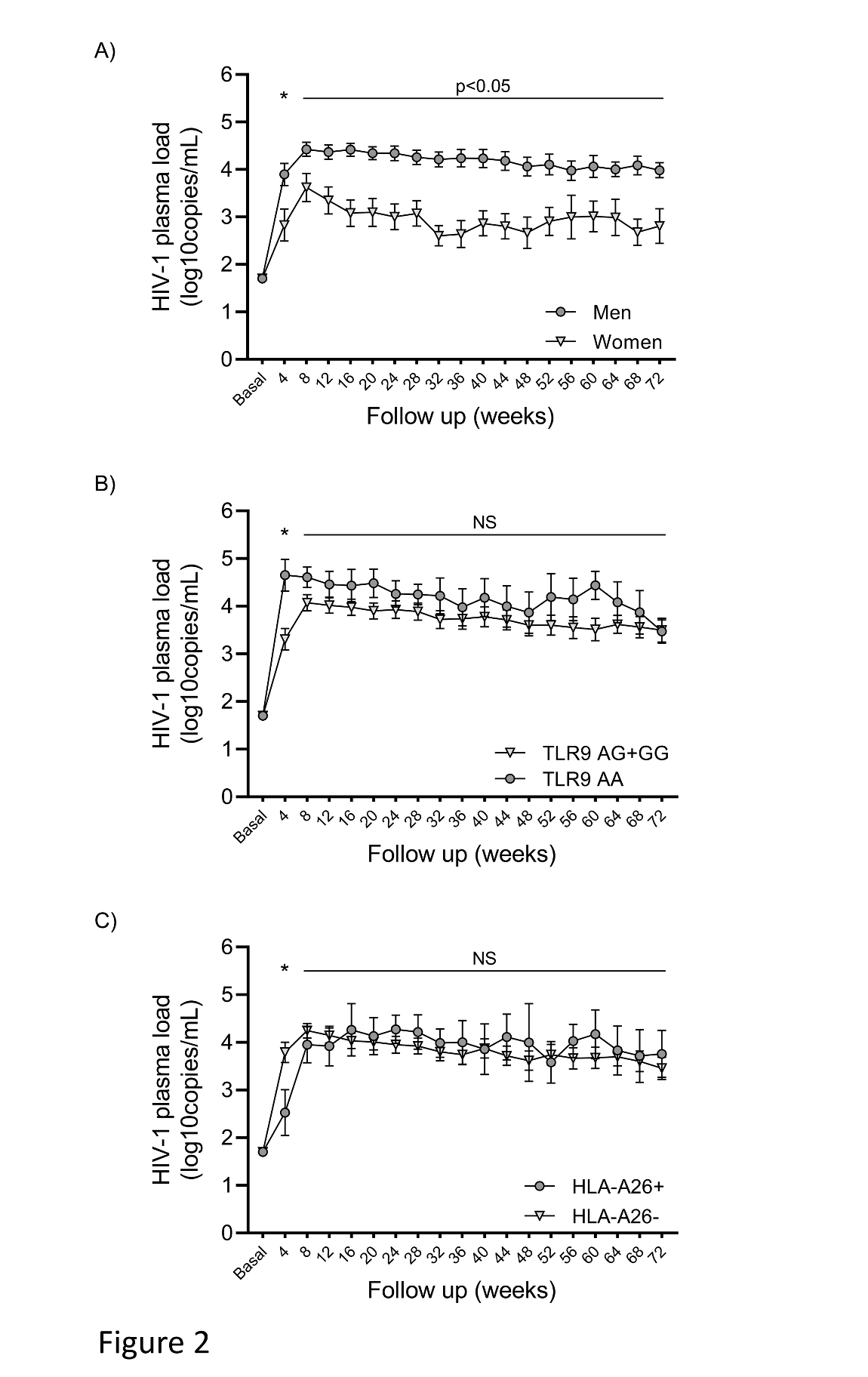 Supplemental Digital Content 7: Sex but not TLR9 1635A/G SNP or HLA-A26 allele, is associated with a lower HIV-1 plasma load during the follow up. A) Women had lower viral load than men during the 72 weeks of follow up (p<0.05). B) TLR9 1635A/G SNP and C) HLA-A26 allele are not directly associated with the HIV-1 load during the follow up (p=not significant, NS).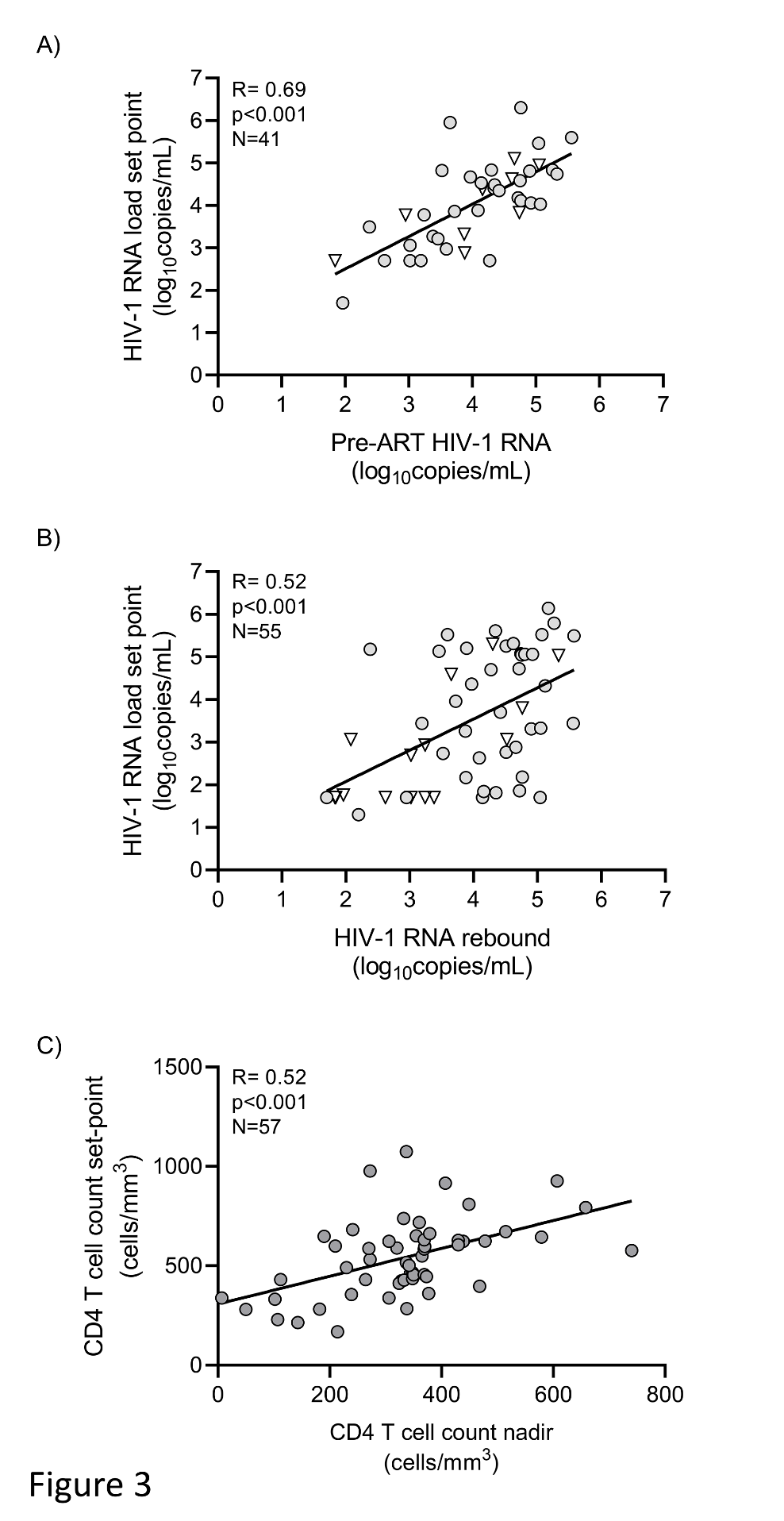 Supplemental Digital Content 8. Variables associated with the establishment of a viral load and CD4 T cell count set point. HIV-1 RNA load positively correlates with A) pre-ART HIV-1 RNA (r=0.69, p<0.001), and B) HIV-1 RNA rebound at week four after interruption (r=0.52, p<0.001). Women are represented with open triangles and men with filled circles. C) CD4 T cell count set point positively correlated with nadir CD4 T cell count (r=0.48, p=0.001).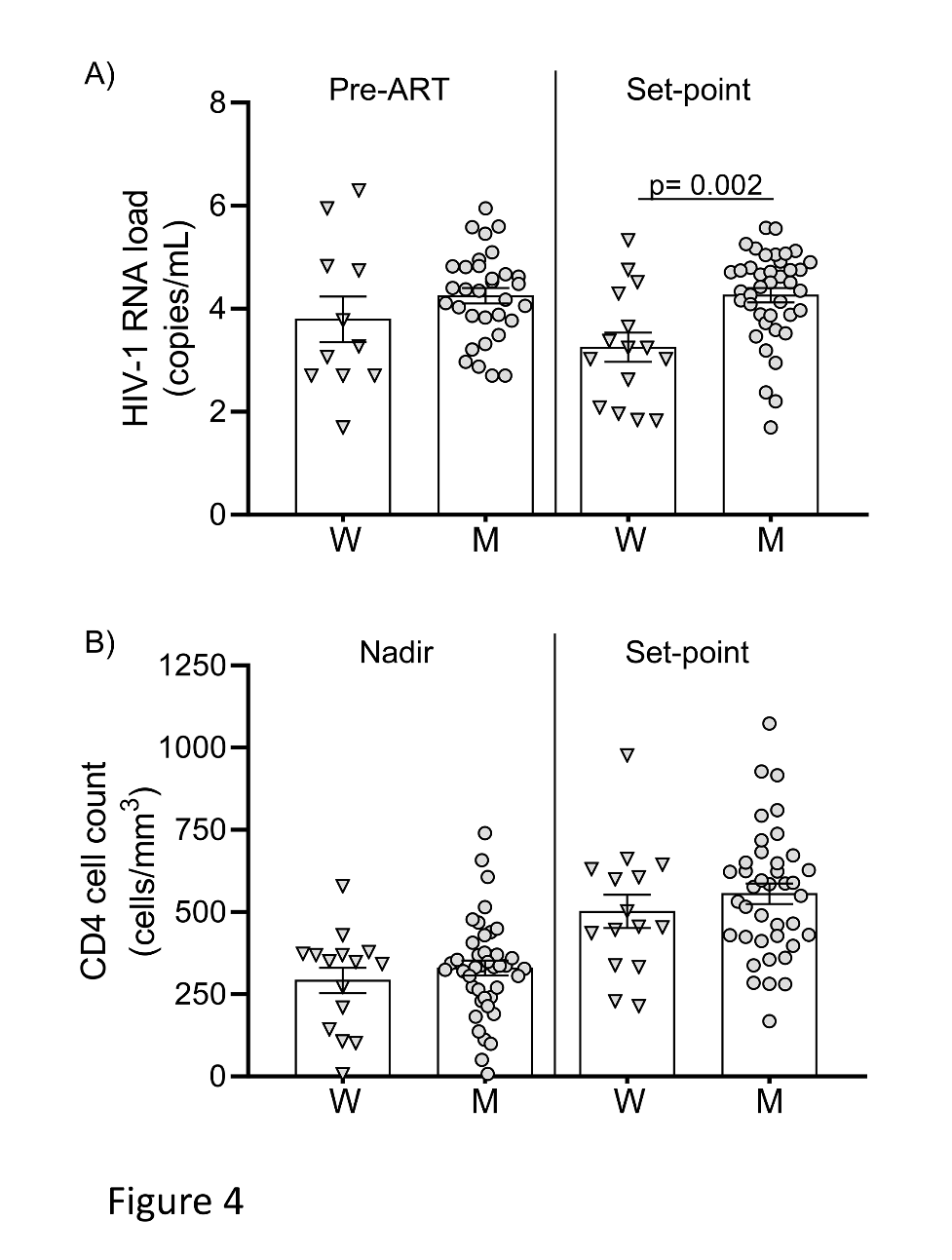 Supplemental Digital Content 9. Comparison between women and men according to HIV-1 RNA load and CD4 cell count set points. A) Women and men showed similar levels of pre-ART HIV-1 RNA load while women had lower levels of HIV-1 RNA load at the set point (p=0.002). B) Similar levels of both nadir CD4 cell count and CD4 cell count set point. W, women and M, men.N57Age 41 [38-44]Gender (% women)15 (26%)HIV-1 acquisition (% sexual transmission)30 (53%)Hepatitis C virus coinfection (%)29 (51%)CD4 T cell count (cells/mm3)947 [650-1194]Nadir CD4 T cell count (cells/mm3)337 [234-375]Time on ART7.7 [ 6.2-11.3]Time on suppressive ART (years)4.9 [3.1-5.5]Pre-ART HIV-1 load (log10 copies/mL)4.2 [3.3-4.8]HIV-1 RNA rebound (log10 copies/mL)HIV-1 RNA rebound (log10 copies/mL)HIV-1 RNA rebound (log10 copies/mL)FrequencyN (%)Median [IQ25-75]Mann-Whitney U-testpRoute of HIV-1 transmission*        Sexual intercourse30 (52.6)3.2 [1.7-5.0]0.17       Injecting drug use 25 (43.9)4.3 [2.0-5.4]0.17Hepatitis C virus infection*       No27 (47.4)3.1 [1.8-5.0]0.29       Yes29 (50.9)4.3 [1.9-5.2]0.29TLR9 1635 SNP  AG+GG44 (77.2%)3.0 [1.8-4.9]0.007                             AA13 (22.8%)5.1 [3.8-5.4]0.007TLR2         1892 SNP AA+CC                          AC         2258 SNP GG+AA                          GA50 (87.7%)3 (5.3%)52 (91.2%)1 (1.8%)3.4 [1.8-5.1]2.7 [2.2-n/a]3.3 [1.8-5.1] [n/a]0.18TLR2         1892 SNP AA+CC                          AC         2258 SNP GG+AA                          GA50 (87.7%)3 (5.3%)52 (91.2%)1 (1.8%)3.4 [1.8-5.1]2.7 [2.2-n/a]3.3 [1.8-5.1] [n/a]n/aTLR4         896 SNP   AA+GG40 (70.2%)3.4 [1.9-5.1]0.74                         AG13 (22.8%)3.1 [1.7-5.3]0.74       1196 SNP CC+TT39 (68.4%)3.4 [1.8-5.1]0.4                         CT14 (24.6%)3.0 [1.7-5.3]0.4CCR5 WT53 (93)3.4 [2.0-5.1]0.42           Δ324 (7)2.8 [1.7-4.8]0.42p value (Mann Whitney U-test)p value (Mann Whitney U-test)p value (Mann Whitney U-test)A)N (%)HIV-1 RNA load   reboundHIV-1 RNA load set pointCD4  count        set pointHLA-A01    YES10 (17.5)0.340.490.12    NO47 (82.5)0.340.490.12HLA-A02    YES35 (61.4)0.420.200.47    NO22 (38.6)0.420.200.47HLA-A03    YES11 (19.3)0.450.830.52    NO46 (80.7)0.450.830.52HLA-A11    YES7 (12.3)0.980.240.32    NO50 (87.7)0.980.240.32HLA-A23    YES5 (8.8)0.310.450.39    NO52 (91.2)0.310.450.39HLA-A24    YES8 (14.0)0.160.110.13    NO49 (86.0)0.160.110.13HLA-A25    YES2 (3.5)n/an/an/a    NO55 (96.5)n/an/an/aHLA-A26    YES8 (14.0)0.020.740.04    NO49 (86.0)0.020.740.04HLA-A29    YES6 (10.5)0.760.550.89    NO51 (89.5)0.760.550.89HLA-A30    YES5 (8.8)0.650.200.96    NO52 (91.2)0.650.200.96HLA-A32    YES6 (10.5)0.380.620.15    NO51 (89.5)0.380.620.15HLA-A33    YES1 (1.8)n/an/an/a    NO56 (98.2)n/an/an/aHLA-A68    YES3 (5.2)0.140.040.31    NO54 (94.7)0.140.040.31HLA-A74    YES0 (0)n/an/an/a    NO57 (100)n/an/an/ap value (Mann Whitney U-test)p value (Mann Whitney U-test)p value (Mann Whitney U-test)B)N (%)HIV-1 RNA load   reboundHIV-1 RNA load set pointCD4  count        set pointHLA-B7    YES9 (15.8)0.710.060.26    NO48 (84.2)0.710.060.26HLA-B8    YES9 (15.8)0.700.960.84    NO48 (84.2)0.700.960.84HLA-B14    YES12 (21.1)0.420.850.36    NO45 (78.9)0.420.850.36HLA-B15    YES6 (10.5)0.190.550.29    NO51 (89.5)0.190.550.29HLA-B18    YES10 (17.5)0.130.130.34    NO47 (82.5)0.130.130.34HLA-B27    YES3 (5.2)0.420.250.61    NO54 (94.7)0.420.250.61HLA-B35    YES10 (17.5)0.650.270.53    NO47 (82.5)0.650.270.53HLA-B40    YES3 (5.2)0.480.760.20    NO54 (94.7)0.480.760.20HLA-B44    YES37 (64.9)0.630.980.65    NO20 (35.1)0.630.980.65HLA-B45    YES1 (1.8)n/an/an/a    NO56 (98.2)n/an/an/aHLA-B51    YES10 (17.5)0.110.680.55    NO47 (82.5)0.110.680.55HLA-B50/56    YES3 (5.2)0.770.280.53    NO54 (94.7)0.770.280.53HLA-B57    YES6 (10.5)0.100.070.13    NO51 (89.5)0.100.070.13HLA-B53    YES2 (3.5)n/an/an/a    NO55 (96.5)n/an/an/aHIV-1 RNA rebound (log10 copies/mL)HIV-1 RNA rebound (log10 copies/mL)HIV-1 RNA rebound (log10 copies/mL)FrequencyN (%)Median [IQ25-75]Mann-Whitney U testpRoute of HIV-1 transmission*        Sexual intercourse19 (45%)3.4 [2.6-5.1]0.47       Injecting drug use 21 (50%)4.3 [2.0-5.4]0.47Hepatitis C virus infection*       No20 (48%)3.4 [2.3-5.1]0.14       Yes21 (50%)4.7 [2.7-5.5]0.14CCR5 Δ3239 (93%)3 (7%)4.3 [2.6-5.2]3.9 [1.7-n/a]0.64TLR9 1635 SNP   AG+GG31 (74%)3.3 [1.9-5.1]0.007                             AA11 (26%)5.1 [4.7-5.5]0.007TLR2         1892 SNP AA+CC                          AC         2258 SNP GG+AA                          GA37 (94.8%)2 (5.1%)38 (97.5%)1 (2.5%)3.9 [2.4-5.2]3.7 [2.2-n/a]3.7 [2.2-5.2]5.5 [n/a]0.97TLR2         1892 SNP AA+CC                          AC         2258 SNP GG+AA                          GA37 (94.8%)2 (5.1%)38 (97.5%)1 (2.5%)3.9 [2.4-5.2]3.7 [2.2-n/a]3.7 [2.2-5.2]5.5 [n/a]0.31TLR4         896 SNP   AA+GG30 (71%)4.1 [2.5-5.2]0.76                         AG9 (21%)3.4 [1.9-5.4]0.76       1196 SNP  CC+TT29 (69%)4.3 [2.7-5.2]0.37                         CT10 (24%)3.1 [1.7-5.4]0.37p value (Mann Whitney U-test)p value (Mann Whitney U-test)p value (Mann Whitney U-test)A)N (%)HIV-1 RNA load   reboundHIV-1 RNA load set pointCD4  count        set pointHLA-A01    YES8 (19)0.640.420.08    NO34 (81)0.640.420.08HLA-A02    YES16 (38)0.590.540.54    NO26 (62)0.590.540.54HLA-A03    YES9 (21)0.210.290.48    NO33 (79)0.210.290.48HLA-A11    YES4 (10)0.440.490.81    NO38 (90)0.440.490.81HLA-A23    YES3 (7)n/a0.930.49    NO39 (93)n/a0.930.49HLA-A24    YES7 (16)0.430.520.25    NO35 (84)0.430.520.25HLA-A25    YES1 (2)n/an/an/a    NO41 (98)n/an/an/aHLA-A26    YES6 (14)0.070.940.26    NO36 (86)0.070.940.26HLA-A29    YES6 (14)0.341.000.91    NO36 (86)0.341.000.91HLA-A30    YES3 (7)n/an/an/a    NO39 (93)n/an/an/aHLA-A32    YES4 (10)n/an/an/a    NO38 (90)n/an/an/aHLA-A33    YES1 (2)n/an/an/a    NO41 (98)n/an/an/aHLA-A68    YES1 (2)n/an/an/a    NO41 (98)n/an/an/aHLA-A74    YES0 (0)n/an/an/a    NO42 (100)n/an/an/ap value (Mann Whitney U-test)p value (Mann Whitney U-test)p value (Mann Whitney U-test)B)N (%)HIV-1 RNA load   reboundHIV-1 RNA load set pointCD4  count        set pointHLA-B7    YES9 (21)0.360.170.14    NO33 (79)0.360.170.14HLA-B8    YES6 (14)0.970.850.67    NO36 (86)0.970.850.67HLA-B14    YES8 (19)0.640.410.67    NO34 (81)0.640.410.67HLA-B15    YES6 (14)0.520.970.18    NO36 (86)0.520.970.18HLA-B18    YES5 (12)0.0380.110.89    NO37 (88)0.0380.110.89HLA-B27    YES2 (5)n/an/an/a    NO40 (95)n/an/an/aHLA-B35    YES6 (14)0.180.760.64    NO36 (86)0.180.760.64HLA-B40    YES2 (5)n/an/an/a    NO40 (95)n/an/an/aHLA-B44    YES24 (57)0.830.470.79    NO18 (43)0.830.470.79HLA-B45    YES0 (0)n/an/an/a    NO42 (100)n/an/an/aHLA-B51    YES8 (19)0.230.710.51    NO34 (81)0.230.710.51HLA-B50/56    YES2 (5)n/an/an/a    NO40 (95)n/an/an/aHLA-B57    YES4 (10)0.150.0650.35    NO38 (90)0.150.0650.35HLA-B27/57    YES6 (14)0.140.0370.37    NO36 (86)0.140.0370.37HIV-1 RNA load set pointHIV-1 RNA load set pointHIV-1 RNA load set pointHIV-1 RNA load set pointCD4 T cell count set pointCD4 T cell count set pointCD4 T cell count set pointCD4 T cell count set pointUnivariateMultivariateMultivariateUnivariateMultivariateMultivariateppRegression coefficient[95% Confidence interval]ppRegression coefficient[95% Confidence interval]TLR41196C/T0.027nsHLA-A010.0500.027 0.316 [20.34-313.26]Pre-ART viral load<0.0010.0010.456 [0.20-0.71]Nadir CD4 count0.0020.0010.691 [0.29-1.09]Nadir CD4 count0.030nsTime with viral load <50 copies/mL<0.0010.002-0.173 [-0.27- -0.07]